§1310-U.  Municipal ordinancesMunicipalities are prohibited from enacting stricter standards than those contained in this chapter and in the solid waste management rules adopted pursuant to this chapter governing the hydrogeological criteria for siting or designing solid waste disposal facilities or governing the engineering criteria related to waste handling and disposal areas of a solid waste disposal facility.  Except as provided in section 2173, municipalities are further prohibited from enacting or applying ordinances that regulate solid waste disposal facilities owned by the State or a state agency or a regional association.  [PL 2011, c. 655, Pt. GG, §15 (AMD); PL 2011, c. 655, Pt. GG, §70 (AFF).]Under the municipal home rule authority granted by the Constitution of Maine, Article VIII, Part Second and Title 30‑A, section 3001, municipalities, except as provided in this section, may enact ordinances with respect to solid waste facilities that contain standards the municipality finds reasonable, including, without limitation, conformance with federal and state solid waste rules; fire safety; traffic safety; levels of noise heard outside the facility; distance from existing residential, commercial or institutional uses; ground water protection; surface water protection; erosion and sedimentation control; and compatibility of the solid waste facility with local zoning and land use controls, provided that the standards are not more strict than those contained in this chapter and in chapter 3, subchapter I, articles 5‑A and 6 and the rules adopted under these articles.  Municipal ordinances must use definitions consistent with those adopted by the board.  [PL 1995, c. 126, §2 (AMD).]A municipality adopting an ordinance under this section shall forward a copy of the ordinance to the commissioner within 30 days of its adoption.  [PL 1989, c. 890, Pt. A, §40 (AFF); PL 1989, c. 890, Pt. B, §251 (AMD).]SECTION HISTORYPL 1987, c. 517, §25 (NEW). PL 1989, c. 585, §E33 (RPR). PL 1989, c. 869, §A8 (AMD). PL 1989, c. 890, §§A40,B251 (AMD). PL 1991, c. 66, §A38 (AMD). PL 1995, c. 126, §2 (AMD). PL 1995, c. 656, §A26 (AMD). PL 2011, c. 655, Pt. GG, §15 (AMD). PL 2011, c. 655, Pt. GG, §70 (AFF). The State of Maine claims a copyright in its codified statutes. If you intend to republish this material, we require that you include the following disclaimer in your publication:All copyrights and other rights to statutory text are reserved by the State of Maine. The text included in this publication reflects changes made through the First Regular and First Special Session of the 131st Maine Legislature and is current through November 1, 2023
                    . The text is subject to change without notice. It is a version that has not been officially certified by the Secretary of State. Refer to the Maine Revised Statutes Annotated and supplements for certified text.
                The Office of the Revisor of Statutes also requests that you send us one copy of any statutory publication you may produce. Our goal is not to restrict publishing activity, but to keep track of who is publishing what, to identify any needless duplication and to preserve the State's copyright rights.PLEASE NOTE: The Revisor's Office cannot perform research for or provide legal advice or interpretation of Maine law to the public. If you need legal assistance, please contact a qualified attorney.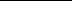 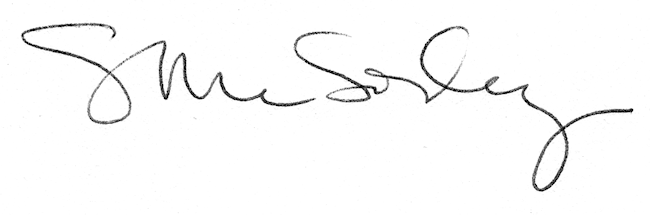 